OPEN IKAK POLAND CHAMPIONSHIPXVI  Turniej Karate KyokushinkaiOstrów Mazowiecka 22.05.2022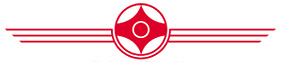 Sensei Radosław Grabowski &Sensei Tomasz Marcjaniak 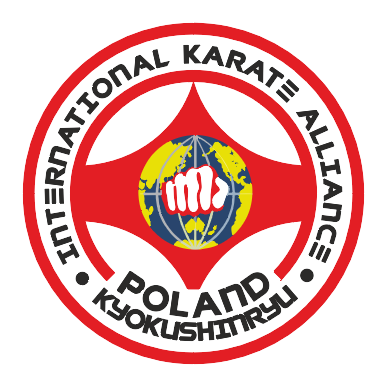 IMPORTANT!1. In KUMITE SEMI KONTAKT competition, the tournament will be played in age categories according to full Japanese regulations, in particular with the use of all kicks for the head zone. There will be no disqualification for too strong regulatory techniques. In connection with the above, there are obligatory examinations from a sports doctor, consent of parents and using "jaws" in categories where we do not use helmets with grating, ie youth and juvenile categories.2. In KUMITE competition, the FIRST STEP ORANGE BELT, you can do all the techniques as in full Japanese recipes. However, it is FORBIDDEN TO USE THE FULL FORCE OF COPIES AND STRIPS !!! It is a competition of a recreational nature. It is not required to participate in sports studies, but only the parents' consent.3. A competitor may only take part in one kumite competition.4. Applications until 19/05/2022 - Thursday until 24:005. The organizer reserves the right to change the division into weight and age categories, that is why the applications should give the exact weight of the competitor.6. Applications ONLY via the online Registration Panel of contestants at the competition in OKKK. To get a login and password send email :  kyokushin_ostrowmaz@poczta.onet.pl7. The registration panel will be open on 01.05-19.05.2022 at  www.karate-ostrow.pl8. The club reports at least one judge. The club can report a second. It can be an instructor, a senior player. They can not be bystanders, in particular parents of players.9. Each club reports at least one judge. The competition will be played on 3  or 4 mats.Regulamin:Tournament organizer:Ostrowski Klub Karate KyokushinkaiMiejski Ośrodek Sportu i Rekreacji w Ostrowi Maz.Urząd Miasta  w Ostrowi Mazowieckiej        2. Time and place:22.05.2022MOSiR , ul. Trębickiego 10 , Ostrów Mazowiecka, PolandNoticeGeneral information (terms of participation, categories, application)Kata – categories and rulesKumite Semi Contact – Tournament of Orange Belts - competitors borned in 2009 and younger – categories Kumite Semi Contact for advanced participants - from 8th kyu, up to 18 years old – categories Kumite Full Contact – competitors over 18 years old – categories Rules for Kumite// 1. Notice //Separate categories for those who have orange belts and are born in 2006 and younger.Full contact categories will be carried on even if there are only two competitors in a category. In this case, the fights will be conducted according to the Super Fight system.The tournament will be carried in all age categories, according to unabridged kyokushin regulations. For details see art. 7 RULES FOR KUMITE.A certificate of physical examination issued by a sports physician is UNQUESTIONABLY REQUIRED in all age categories for underage competitors, as well as a parent’s consent and a declaration about having a valid a physical examination by a sports physician. Competitors from outside Poland sign a declaration and present a medical certificate according to regulations in force in their country.A headgear with a face cage is obligatory in age categories for underage competitors.A teeth protector is obligatory for people fighting in adult categories. If the competitor is fighting without the teeth protector, he is doing it on his own responsibility. In the event of a foul hit to the head, which, in judges estimation, does not result in disqualification of a hitting fighter but it causes injuries and teeth damage, which according to a doctor make it impossible to continue the fight, the fighter who received a hit may lose the fight through incapacity.Application deadline is 19 May 2022 (Thusday)The competitor will be automatically assigned to the advanced fighter category, if he or she does not report the level of advancement in the application formThe administrator reserves the right to change a division into age and weight categories, so it is essential to declare the exact weight (1 kg accuracy) of a competitor in the application form.THERE IS AN OUTRIGHT BAN ON ENTERING THE HALL IN HIGH HEELS and other shoes which may damage a floor in the hall. Without changing of shoes, an entry only to an audience will be admitted. The administrators of the tournament ask to read carefully the announcementand wish you sports success and a pleasant stay in Ostrów Mazowiecka.// 2. General information //1. Participation:Teams from all clubs invited by the Administrator of the Tournament, that consist of any number of competitors can participate in the tournament, regardless the organization they are in. Competitors, who are allowed to take part in matches, are obliged to have:Medical certificate permitting to practice karate, issued by a sports physician. ID card with a photo and an exact date of birth.Clean, white karate-gi.Complete set of obligatory protectors required for a chosen category.Adult competitors – a statement of acceptance of the tournament regulations, comfirmation about having medical certificate on the ability to practice karate issued with applicable regulations, and a statement concerning rights to personal image (according to an enclosed form).Under age person – a written parent’s or legal guardian’s consent to take part in the tournament  and , comfirmation about having medical certificate on the ability to practice karate issued with applicable regulations (according to an enclosed form). A competitor without the consent is automatically excluded from a KUMITE SEMI-CONTACT competition.Fighters from outside the European Union must to have an insurance policy covering the costs of possible treatment in Poland, including injuries araising from the start in the karate competion.Each team is obliged to name a referee for matches. The referee should have a full referee’s garment (a white shirt with long sleeves, a navy blue tie, grey or black trousers and a whistle. Since the tournament will be carried on three or four mats, additional referees are welcome. 2. Competition:The tournament will be carried according to: World Kyokushin Budokai rules and art. 7 the Rules for Kumite, in following competitions:- kumite semi-contact, from 10,1 kyu or 10 kyu to 9,3 kyu or 9 kyu (The Orange Belts Tournaments) for categories: Joungsters, Cadets, youger Cadets, Childrens.- kumite semi-contact, for competitors under 18 years old, from 8,1 kyu or 8 kyu for categories: Juniors, younger Juniors, Yongsters, Cadets, younger Cadets, Childrens.- kata - without a division on age categories, but with a division to men and women3. Participation fee:Competitors pay 80 PLN . The payment includes a sandwich and a drink for a competitor. The participation fee should be paid in cash on the day of the tournament or earlier, by a bank transfer on an account placed in a letterhead (please send proof of payment to the address kswbushi@onet.pl).4. Rewards and team score:For first places on the Orange Belts Tournament, winners will receive a cups, medals and diplomas. For the second and third places there will be medals and diplomas. In the other categories for places first to third, winners will receive cups and diplomas.  Team score: 1st place – 5 points, 2nd place – 3 points, 3rd place – 1 points. Team score will be counted based on results in all categories of the tournament.5. ApplicationApplication forms should be sent LATEST  19 May 2022 (Thusday) until midnight ONLY via the online Registration Panel Before the tournament, there will be a verification of all documents (ID cards with a photo, a medical certificates, parent’/adult competitors’ consents), competitors’ weight and whether they have obligatory sets of guards/protectors. !6. Schedule – 22/05/2022, Sunday:09.00 – 11.00	verification of kumite competitors (all age categories)09.30		consultations of heads of teams, announcing referees 10.30 	kata tournament12.00 	 	official opening 12.30		kumite tournament of all categoriesaround 18.00	official end of the tournament.The length of the event depends on the number of competitors.7. Food: A sandwich and a drink are included in the participation fee. There will be also a bar with snack. Also a treat for referees and judges is anticipated.8. Accommodation:Administrator will not provide lodgings. Nearby, there are hotels of different standard 9. Insurance:Competitors will not be insured by the Administrator. According to Polish law, the competitors’ fighting clubs are obliged to provide insurance for them.10. Change of shoesThere is an outright ban of entering the hall IN HIGH HEELS or other shoes which may damage a floor in the hall. Without changing shoes, an entry only to an audience will be admitted11. ShopThere will be a shop, in which all obligatory guards and protectors will be available for purchase.12. Final arrangements:In all matters not mentioned in regulations above, the final decisions are made by the Administrator.13. Additional information:	sensei Radosław Grabowski phone number: +48 607 603 430  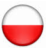 	sensei Tomasz Marcjaniak phone nymber  +4851201760490  Senpai Maciej Grabowski phone number: +48 788 898 525,  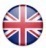              e-mail:    kyokushin_ostrowmaz@poczta.onet.pl// 3. Kata – categories and rules //RULES OF KATA COMPETITIONKata competition will be carried without a division on age categories, but with a division to men and women, in two rounds:I round		Gekisai Sho,II round		selected kataWe ask to apply participants who have an experience in the competition and who present a decent level of training.// 4. Kumite Semi Contact – Tournament of Orange Belts, competitors borned in 2009 and younger – categories //KUMITE SEMI-CONTACT CATEGORIESCompetitors will be divided into groups according year of birthWeight categories may be changed, so please declare an exact weight.   Men:- youngsters		borned in 2009 - 2010		up to 35 kg, up to 40 kg, up to 45 kg, up to 55 kg, over 55 kg- cadets		borned in 2011 - 2012		up to 30 kg, up to 35 kg, up to 40 kg, up to 45 kg, over 45 kg- younger cadets   	borned in 2013 - 2014		up to 25 kg, up to 30 kg, up to 35 kg, over 35 kg- children (boys)	borned in 2015 and younger	up to 25 kg, up to 30 kg, over 30 kg    Women:- youngsters		borned in 2009 - 20010		up to 40 kg, up to 50 kg, over 50 kg- cadets		borned in 2011 - 2012		up to 35 kg, up to 45 kg, over 45 kg- younger cadets	borned in 2013 - 2014		up to 25 kg, up to 30 kg, over 30 kg- children (girls)	borned in 2015 and younger	up to 25 kg, up to 30 kg, over 30 kg RULES OF KUMITE SEMI-CONTACT COMPETITIONThe tournament will be played individually in a Cup’s System. When there will be three competitors matches will be played in a system each fighter vs each fighter. A category may be combined with another if there will be fewer than three competitors. Competitors from all age categories will be fighting according to semi-contact regulations stated in art. 6. RULES FOR KUMITE.// 5. Kumite Semi Contact Advanced - from 8th kyu, competitors under 18 – categories //KUMITE SEMI-CONTACT CATEGORIESCompetitors will be divided into groups according year of birthWeight categories may be changed, so please declare an exact weight.   Men:- juniors		borned in 2005 – 2006  and people from the year 2004 who are under the age of 18						up to 60 kg; up to 65 kg; up to 70 kg; up to 75 kg; up to 85, over 85 kg- younger juniors	borned in 2007 - 2008	up to 45 kg, up to 50 kg, up to 55 kg, up to 60 kg, up to 65 kg, over 65 kg- youngsters		borned in 2009 - 2010	up to 35 kg, up to 40 kg, up to 45 kg, up to 55 kg, over 55 kg- cadets		borned in 2011 -  2012	up to 30 kg, up to 35 kg, up to 40 kg, up to 45 kg, over 45 kg- younger cadets   	borned in 2013 - 2014	up to 25 kg, up to 30 kg, up to 35 kg, over 35 kg- children (boys)	borned in 2015  and younger up to 25 kg, up to 30 kg, over 30 kg    Women:- juniors		borned in 2005 – 2006 and people from the year 2004 who are under the age of 18						up to 55 kg, up to 65 kg, over 65 kg- younger juniors	borned in 2007 - 2008	up to 50 kg, up to 60 kg, over 60 kg- youngsters		borned in 2009 - 2010	up to 40 kg, up to 50 kg, over 50 kg- cadets		borned in 2011 - 2012	up to 35 kg, up to 45 kg, over 45 kg- younger cadets	borned in 2013 - 2014	up to 25 kg, up to 30 kg, over 30 kg- children (girls)	borned in 2015 and younger up to 25 kg, up to 30 kg, over 30 kg RULES OF KUMITE SEMI-CONTACT COMPETITIONThe tournament will be played individually in a Cup’s System. When there will be three competitors matches will be played in a system each fighter vs each fighter. A category may be combined with another if there will be fewer than three competitors. Competitors from all age categories will be fighting according to semi-contact regulations stated in art. 6. RULES FOR KUMITE.NOTICE: There can be a necessity to divide weight and age categories differently, after an analysis of entry forms, so please declare an exact weight of a competitors in all age categories!!! // 6. Rules for Kumite //Rules for KUMITE SEMI CONTACT SEMI KONTAKT The ORANGE BELTS TOURNAMENT (10 and 9 kyu) will be played with the following division to age categories: Youngsters, Cadets, Younger Cadets, Children*.The TOURNAMENT FOR ADVANCED FIGHTERS (8kyu and higher) will be played with the following division to age categories: Juniors, Younger Juniors, Youngsters, Cadets, Younger Cadets, Children**In the Children category, if the blue belt will be reported, will be attached to the orange belt categoryMatach duration:CHILDREN, YOUNGER CADETS, CADETS:1,5 minutes round -> 1,5 minute first playoff –> weight (more than 3 kg difference is decisive)  -> 1,5 minute second playoff, after which a verdict must be reached.YOUNGSTERS, YOUNGER JUNIORS, JUNIORS:2 minutes round -> 2 minute first playoff –> weight (more than 3 kg difference is decisive)  ->  2 minute second playoff, after which a verdict must be reached.Protectors:THE ORANGE BELTS TOURNAMENTTHE TOURNAMENT FOR ADVANCED FIGHTERSALLOWED AND UNALLOWED TECHNIQUES IN SEMI-CONTACT COMPETITIONAllowed techniques:Hand techniques (seiken, hiji, tetsui) performed on chudan and gedan zones,All foot techniques performed on all allowed to attack body zones (including low kick, circular foot technics, a roundhouse kick ushiro-mawashi or jump kick tobi-geri and so-called "transfer technique" and foot techniques hiza-geri, mae-geri, yoko-geri and ushiro-geri to all body zonesUnallowed techniques:hand techniques (regardless the hit surface) on a jodan zone,techniques performed on a crotch, a knee or a spinehead blowscatching, pushing, throwing etc.Additional information:a competitor who has scored a full point (Ippon)  during the fight or has won half a point (waza-ari) two times, wins the fight before the end of regular timea competitor wins a  waza-ari for performing a technique that had a visible impression on an opponent and caused his temporary inability to fight, for no longer than 3 seconds,a competitor wins an  ippon for performing an allowed technique that had a visible impact on the opponent and  caused his inability to fight for longer than 3 seconds.in an absence of wazari or ippon points or in case of a tie, the winner of a match is chosen by judges, on the basis of the overall fight image.in exceptional cases, the Chief referee of the competition may order additional play-off or a re-vote of a panel of judges.a competitor who is not ready to fight (is not wearing a complete set of personal protectors) within 1 minute from reading his name by the announcer may be disqualified by the mat referee's decision.impolite and offensive behavior of the contestant (and also of people who are accompanying him/her and of coaches) towards any person present in the sports hall during the competition may result in awarding the player with so-called penalty points or in full disqualification - total removal from the list of the tournament participants.C A T E G O R YI   ROUNDII   ROUND Min 8 kyu, with a division to men and women, but without age division.Gekisai ShoTsuki no Kata, Saifa, Garyu, Seienchin, Seipai, Kanku, SushihoCategoryObligatory personal protectorsObligatory protectors provided by AdministratorAdvisable protectors, not obligatoryYoungsters CadetsYounger cadetsChildren- white shin&instep protectors
- hand protectors
- men - groin protector - chest protector hogo  - headgear with face cage- women – groin guard- soft knee guardsCategoryObligatory personal protectorsObligatory protectors provided by AdministratorAdvisable protectors, not obligatoryJuniorsYounger JuniorsYoungsters - white shin&instep protectors- hand protectors  - soft knee guards- men - groin protector- women –breast protector, separate plates (foamed plastic) and stretchy top- headgear with face cage- women – groin guardCadetsYoungerChildren- white shin&instep protectors
- hand protectors
- men - groin protector- chest protector hogo  - headgear with face cage- women – groin guard- soft knee guards